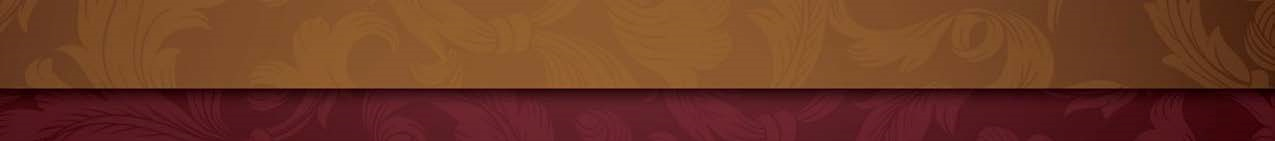 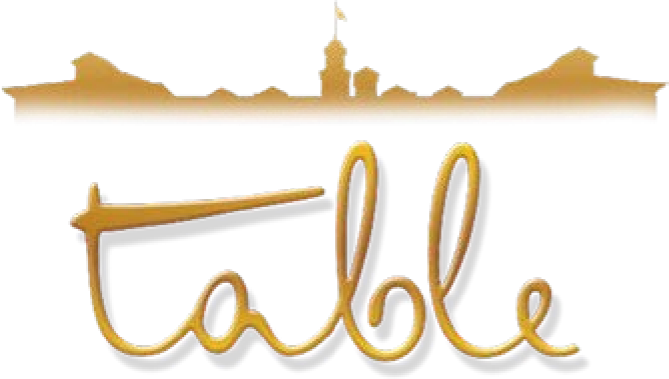 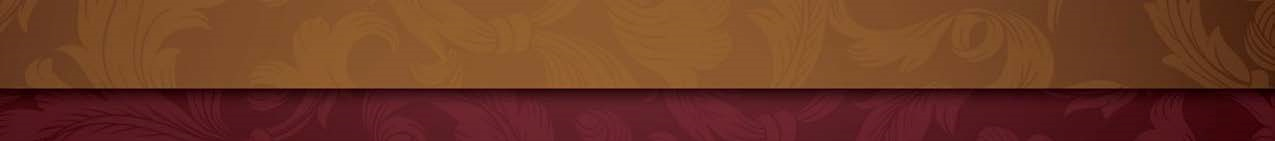 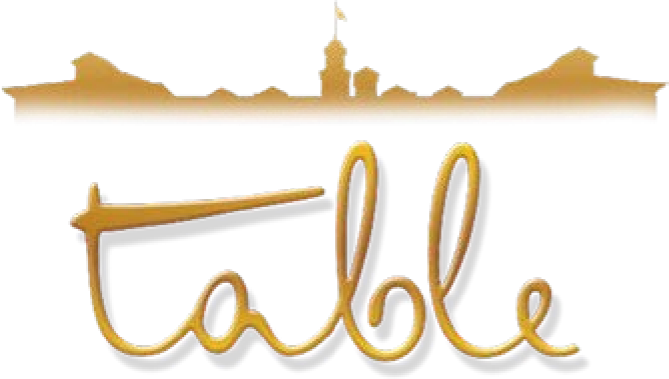 July 7th & July 8th Guest Chef David Gross of Panzano RestaurantWines by Estate Brands-Ed MartinAMUSEBeef TartareRelish, Cured Egg Yolk, Brioche ToastCocchi BrutFIRSTBeet SaladLemon Chevre, Arugala, Raspberry Balsamic, Rye Crouton, Shallot2016 Collins San Ponzio ArneisSECONDPotato GnocchiMushroom Mousse, Foie Gras, Parmesan Fondue2012Marchesi Incisa della Rocchetta RolloneTHIRDSeared Veal LoinSun Dried Tomato Polenta, Wilted Greens, Ciopollini Onion, Lemon Caper Butter, Cured Olive2015 Collins San Ponzio BarberaDESSERTChocolate TartPraline Caramel, Toasted Coconut, Malt Milk GelatoCocchi Barolo Chinato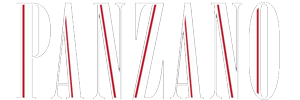 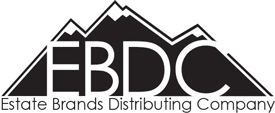 